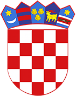 R  E  P  U  B  L  I  K  A    H  R  V  A  T  S  K  APOŽEŠKO-SLAVONSKA  ŽUPANIJAGRAD  POŽEGA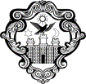 KLASA: 406-02/21-04/55URBROJ: 2177/01-01/01-21-5Požega, 14. prosinca 2021.Z A P I S N I K o otvaranju, pregledu i ocjeni ponuda u postupku – usluga jednostavne nabave robe – nabava komunalne opreme za dječje vrtiće i osnovne školeNaručitelj: 	Grad Požega, Trg Svetog Trojstva 1MB 02575957,OIB 95699596710tel.: 034/311-300, fax:034/311-344Predmet nabave: 	nabava robe – nabava komunalne opreme za dječje vrtiće i osnovne škole	Broj nabave:	JN-52/21 Procijenjena vrijednost nabave: 170.400,00 kuna bez PDV-aDatum, mjesto i vrijeme početkaotvaranja, pregleda i ocjene ponuda: Prostorije Grada Požege, Trg Svetog Trojstva 1, Požega                                                           14. prosinca 2021. godine u 9:00 sati.Povjerenstvo za pripremu i provedbu postupka JN:1.	Andreja Menđel, mag.ing.aedif., pročelnica Upravnog odjela za komunalne djelatnosti i gospodarenje,2.	Tatjana Perutka, dipl.iur., viša savjetnica za javnu nabavu u Upravnom odjelu za financije i proračun sa           završenim specijalističkim programom izobrazbe u području javne nabave i 3.	Ivana Ćališ, dipl.oec., voditeljica odsjeka za javnu nabavu u Upravnom odjelu za financije i proračun.Jednostavna nabava provedena je javnom objavom Poziva na dostavu ponuda na internetskim stranicama Grada Požege sukladno članku 19. stavku 1. Pravilnika o jednostavnoj nabavi robe, usluga i radova te provedbi projektnih natječaja (Službene novine Grada Požege, broj: 20/21.)Naziv i adrese sjedišta ponuditelja prema redoslijedu zaprimanja ponuda: Usporedni analitički prikaz traženih i danih dokaza koji se odnose na sposobnost ponuditeljaOcjena sposobnosti ponuditeljaOcjena prihvatljivosti ponuda sposobnih ponuditeljaKriterij za odabir najpovoljnije ponude je NAJNIŽA CIJENA.Odabir i obrazloženje o odabiru ponude, odnosno ne odabiru:Ovlašteni članovi stručnog Povjerenstva Naručitelja utvrđuju da je u otvorenom roku pristiglo 2 (dvije) ponude.Nakon pregleda i ocjene ponuda utvrđeno je sljedeće:ponude ponuditelja GRADATIN d.o.o., Livadarski put 19, 10360 Sesvete i KOVA d.o.o., Mraclin, Braće Radića 122b, 10410 Velika Gorica su pravilne, prikladne i prihvatljiveponuda ponuditelja KOVA d.o.o., Mraclin, Braće Radića 122b, 10410 Velika Gorica je prema kriteriju za odabir najpovoljnija cijenom, slijedom prethodno navedenoga temeljem najniže cijene kao kriterija za odabir, ponuda KOVA d.o.o., Mraclin, Braće Radića 122b, 10410 Velika Gorica po cijeni u iznosu od 162.105,00 kuna bez PDV-a je najpovoljnija te se predlaže donošenje Odluke o odabiru iste.Postupak pregleda i ocjene ponuda završio je 21. prosinca 2021. godine u 13:00 sati.POVJERENSTVO ZA PRIPREMU I PROVEDBU POSTUPKA R.B.Ponuditelj: naziv i adresa sjedišta1.GRADATIN d.o.o., Livadarski put 19, 10360 Sesvete2.KOVA d.o.o., Mraclin, Braće Radića 122b, 10410 Velika GoricaTražena dokumentacijaza dokazivanje sposobnosti  i vrijednosni pokazatelji dokazaGRADATIN d.o.o., Livadarski put 19, 10360 SesveteKOVA d.o.o., Mraclin, Braće Radića 122b, 10410 Velika GoricaA) osnove isključenjaIzjava o nekažnjavanju da protiv gospodarskog subjekta niti osobe koje su članovi upravnog, upravljačkog ili nadzornog tijela ili imaju ovlasti zastupanja, donošenja odluka ili nadzora navedenog gospodarskog subjekta nije izrečena pravomoćna osuđujuća presuda++B) Plaćene dospjele porezne obveze i obveze za mirovinsko i zdravstveno osiguranjePotvrda Porezne uprave ili drugog nadležnog tijela u državi poslovnog nastana gospodarskog subjekta kojom se dokazuje da ne postoje osnove za isključenje++C) Poslovna sposobnostIzvod iz sudskog, obrtnog, strukovnog ili drugog odgovarajućeg registra države sjedišta gospodarskog subjekta ili Izjava s ovjerom potpisa kod nadležnog tijela.++Član zajednice ponuditeljaPodaci o ispravcima računskih grešaka, ako ih je bilo__OCJENA SPOSOBNOSTI PONUDITELJASastavni dijelovi ponudePopunjen i potpisan  Ponudbeni list++Troškovnik ++Cijena ponude - bez PDV-a  u kn170.280,00162.105,00PDV45.570,0040.526,25Cijena ponude – sveukupno sa PDV-om u kn212.850,00202.631,25